XIV Portugal Junior International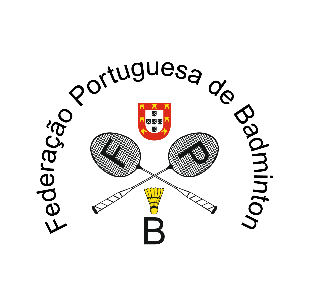 Caldas da Rainha, 2nd December – 4th December 2022Transport FormAll booking should be made before the November 18, 2022 to events@fpbadminton.ptTransport from/to the airport and sports venue is foreseen from the official hotels.Arrival to Lisbon International AirportDeparture ** Place and time of departure for the airport must be confirmed with the organization during the tournamentBookingBookingNational AssociationName Contact PersonE-mail addressPhone number#NameSurnameDateTimeFlightHotel #1 Hotel Cristal#2 Hotel Campanile#3 Europeia Hotel12345678910#NameSurnameDateTimeFlightHotel #1 Hotel Cristal#2 Hotel Campanile#3 Europeia Hotel12345678910